ARIES TRANSNATIONAL ACCESS APPLICATION FORMBefore completing this form please contact the relevant facility coordinator for a preliminary discussion about the technical  feasibility of your proposal. Contact details can be found here. For each item refer to Guidelines for Applications (Annex 1). Description of the project/experiment/testPlease select the facility to which you apply for Transnational access 2-3 relevant publications of the user group leader Access requested under the TNA programme of ARIES   List in the following table all users part of the team including those who will not be physically present (remote access users, for these users number of days and number of visits will be 0)4) Comments    We acknowledge the requirements to publish the results (except for SMEs) from the TNA of ARIES in a journal or conference paper or ARIES note   We are aware that all technical aspects of the project/experiment/test including    safety and risk hasards need to be discussed with the technical coordinator of  the facility concerned Date 				                                    User Group Leader Name …………………………..				………………………………Signature………………………………..Annex. 1Guidelines for Application The Transnational Access programme poses certain restrictions upon the eligibility of users, defined in Article 16.1 of the Horizon 2020 Grant Agreement.ExperimentIndicate the title of the experiment. The project TA identifier will be assigned to you by ARIES-TA@cern.ch, after the project has been approved. 
(e.g. ARIES-MAGNET-2017-01).Description of the project (max. 1 page)Describe the scientific and technical aspects of the project. Underline the goal of your project and the specific relevance of your proposal. Add references if necessary.Include a list of 2-3 relevant publications of the user group leader.Access requested under TA ProgrammeIndicate the researcher’s name, the number of days that he/she will spend at the facility and the number of visits to the facility. For remote users, please specify “remote user” in the table.CommentsAdd any additional comments you think might be helpful to the User Selection Panel (USP) for the evaluation of your proposal. For any further information or questions, please contact ARIES-TA@cern.chThis project has received funding from the European Union’s Horizon 2020 Research and Innovation programme under Grant Agreement No 730871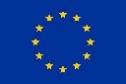 Project TitleProject TA IdentifierTo be allocated by the ARIES project office Project DurationType of facilityAccess providerInfrastructureMagnet testingCERNMagNetMagnet testingUUFREIAMaterial testingCERNHiRadMatMaterial testingGSIUNILACElectron and proton beam testingKITANKAElectron and proton beam testingKITFLUTEElectron and proton beam testingCEA IPHIElectron and proton beam testingDESYSINBADElectron and proton beam testingSTFCVELARadiofrequency testingUUFREIARadiofrequency testingCERNXboxPlasma beam testingCNRSLULIPlasma beam testingCEALIDyLPlasma beam testingULUNDLULALProject abstract (please write a short summary of the project and its objectives in the box below)Project description (1-1,5 page) including: Research or experimental work plannedHow the project/experiment/test will benefit from the access to this facilityIf relevant, tentative schedule of the use of the facility User group leaderHome institution
(Name, Country)Researcher statusTotal no. of daysNo. of visitsResearchersHome institution (Name, Country)Researcher statusTotal no. of daysNo. of visits! Note to users:The user group leader needs to sign a confirmation of beamtime/irradiation time, at the end of each visit.The user group leader needs to complete a TA summary report.The user group needs to disseminate the results generated under the project.
All publications should include the following acknowledgement: